Televizní vzpomínky: Velké událostiCílem pracovního listu je vést žáky k uvědomění, že televizní vysílání v Československu značně ovlivňovala politická situace a dobový kontext. Žáci si při plnění úkolů uvědomují dílčí historické, společenské i politické souvislosti a vyjadřují svůj názor. Pracovní list je určen žákům 2. stupně ZŠ a SŠ. K práci žáci potřebují pracovní list, psací potřeby, přístup k internetu.Tomáš Halík: Proměna Československé televize Miloš Forman: Televizní přistání na MěsíciKamila Moučková: Vysílání 21. 8. 1968________________________________________________________Ve videích vzpomínají na vysílání Československé televize tři osobnosti. Jaká je/byla jejich profese?Tomáš Halík……………………………………………………………………………………………………..…………Miloš Forman….……………………………………………………………………………………………………….……Kamila Moučková….……………………………………………………………………………………………………….……Prožívání reality a naše vzpomínky formují různé faktory. Co konkrétně mohlo mít vliv na osobnosti ve videu a jejich interpretaci zmíněných událostí?………………………………………………………………………………………………………….….…….……………………………………………………………………………………………………….……….……………………………………………………………………………………………………….……….……………………………………………………………………………………………………….……….……………………………………………………………………………………………………….……Ve videích byly zmíněny tři události: Okupace Československa v roce 1968, přistání člověka na Měsíci a sametová revoluce v roce 1989.Kdybys měl tu možnost, kterou z událostí bys chtěl zažít v kůži následujících postav. A proč?žák 8. třídy………………………………………………………………………………………………………………………………………………………………………………………………………………………………hlasatel televizních zpráv………………………………………………………………………………………………………………………………………………………………………………………………………………………………herec………………………………………………………………………………………………………………………………………………………………………………………………………………………………Československá televize byla pro občany jediným televizním zdrojem informací. Dnes můžeme sledovat nespočet televizních stanic.Která situace se ti jako divákovi zamlouvá víc? Proč?…………………………………………………………………………………………………………….….……………………………………………………………………………………………………..…………………………………………………………………………………………………………………………..Kdo a proč by měl podle tebe opačný názor?…………………………………………………………………………………………………………….….……………………………………………………………………………………………………..…………………………………………………………………………………………………………………………..Vyzkoušej si roli programového ředitele. V rámci výročí 70 let vysílání Československé a České televize máš vybrat 6 „velkých událostí“ (společenské, politické, sportovní, …), o kterých se vysílalo a stojí za připomínku. Co vybereš?1) 2)3)4)5)6)Zeptej se někoho z jiné generace, co by vybral, a výběr zaznamenej.1) 2)3)4)5)6)Co jsem se touto aktivitou naučil(a):………………………………………………………………………………………………………………………………………………………………………………………………………………………………………………………………………………………………………………………………………………………………………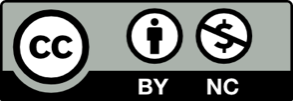 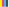 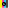 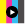 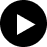 